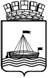 АДМИНИСТРАЦИЯ ГОРОДА ТЮМЕНИДЕПАРТАМЕНТ ПО СПОРТУ И МОЛОДЕЖНОЙ ПОЛИТИКЕ ПРИКАЗ На основании ходатайств и требований ЕВСК, в целях пропаганды физической культуры среди населения, в соответствии с ведомственной целевой программой «Развитие физической культуры и спорта в городе Тюмени на 2012-2014», утвержденной распоряжением Администрации города Тюмени от  17.10.2011г. № 468-рк.,  ПРИКАЗЫВАЮ:Присвоить 2 спортивный разряд по легкой атлетике:Шимшек Анне (МАОУ ДОД СДЮСШОР №2).Присвоить 2 спортивный разряд по ушу:Клиновой Софии (МАОУ ДОД СДЮСШОР №2);Асланову Роланду (МАОУ ДОД СДЮСШОР №2);Швачко Никите (МАОУ ДОД СДЮСШОР №2);Соловьеву Юрию (МАОУ ДОД СДЮСШОР №2);Климовой Софии (МАОУ ДОД СДЮСШОР №2);Кочегаровой Ксении (МАОУ ДОД СДЮСШОР №2).Присвоить 2 спортивный разряд по каратэ:Сорока Егору (ГАУ ДОД ТО «ОСДЮСШОР каратэ»).Присвоить 2 спортивный разряд по фигурному катанию на коньках:Лодикову Федору (ГАУ ДОД ТО «ОСДЮСШОР»);Каранкевич Илье (МАОУ ДОД СДЮСШОР «Прибой»);Коханович Екатерине (МАОУ ДОД СДЮСШОР «Прибой»);Власенко Александру (МАОУ ДОД СДЮСШОР «Прибой»).Присвоить 2 спортивный разряд по лыжным гонкам:Матушкиной Ксении (МАОУ ДОД СДЮСШОР №2);Корневой Екатерине (МАОУ ДОД СДЮСШОР №2);Захаровой Анне (МАОУ ДОД СДЮСШОР №2);Поповой Лолите (МАОУ ДОД СДЮСШОР №2);Самархановой Эльзе (МАОУ ДОД СДЮСШОР №2);Пелевиной Марии (МАОУ ДОД СДЮСШОР №2);Водиловой Анастасии (МАОУ ДОД СДЮСШОР №2);Волковой Марии (МАОУ ДОД СДЮСШОР №2);Зыковой Валерии (МАОУ ДОД СДЮСШОР №2);Шанговой Анне (МАОУ ДОД СДЮСШОР №2);Москвиной Елизавете (МАОУ ДОД СДЮСШОР №2);Кулаковой Юлии (МАОУ ДОД СДЮСШОР №2);Чернецовой Анастасии (МАОУ ДОД СДЮСШОР №2);Романовой Елизавете (МАОУ ДОД СДЮСШОР №2);Жариновой Веронике (МАОУ ДОД СДЮСШОР №2);Белоноговой Елене (МАОУ ДОД СДЮСШОР №2);Зуевой Анне (МАОУ ДОД СДЮСШОР №2);Чернецовой Екатерине (МАОУ ДОД СДЮСШОР №2);Новиковой Ульяне (МАОУ ДОД СДЮСШОР №2);Пасечниковой Ксении (МАОУ ДОД СДЮСШОР №2);Володиной Елене (МАОУ ДОД СДЮСШОР №2);Бидюк Николаю (МАОУ ДОД СДЮСШОР №2);Гольцман Александру (МАОУ ДОД СДЮСШОР №2);Нубаеву Руслану (МАОУ ДОД СДЮСШОР №2);Петура Никите (МАОУ ДОД СДЮСШОР №2);Розову Николаю (МАОУ ДОД СДЮСШОР №2);Бузину Евгению (МАОУ ДОД СДЮСШОР №2);Емельянову Денису (МАОУ ДОД СДЮСШОР №2);Кудрявцеву Артему (МАОУ ДОД СДЮСШОР №2);Трофимову Михаилу (МАОУ ДОД СДЮСШОР №2);Спирину Алексею (МАОУ ДОД СДЮСШОР №2);Ващенко Антону (МАОУ ДОД СДЮСШОР №2);Петрову Ивану (МАОУ ДОД СДЮСШОР №2);Давлитову Ришату (МАОУ ДОД СДЮСШОР №2);Салуянову Ивану (МАОУ ДОД СДЮСШОР №2);Сивачеву Александру (МАОУ ДОД СДЮСШОР №2);Елохову Евгению (МАОУ ДОД СДЮСШОР №2);Тоноян Давиду (МАОУ ДОД СДЮСШОР №2);Васильченко Михаилу (МАОУ ДОД СДЮСШОР №2);Бабич Максиму (МАОУ ДОД СДЮСШОР №2);Серикову Кириллу (МАОУ ДОД СДЮСШОР №2);Тачетдинову Ленару (МАОУ ДОД СДЮСШОР №2);Борцову Максиму (МАОУ ДОД СДЮСШОР №2);Усову Ивану (МАОУ ДОД СДЮСШОР №2);Маршину Вадиму (МАОУ ДОД СДЮСШОР №2);Шульгину Алексею (МАОУ ДОД СДЮСШОР №2);Журбину Ивану (МАОУ ДОД СДЮСШОР №2);Бабушкину Александру (МАОУ ДОД СДЮСШОР №2);Капуста Ивану (МАОУ ДОД СДЮСШОР №2);Кугаевскому Дмитрию (МАОУ ДОД СДЮСШОР №2);Кондратьеву Егору (МАОУ ДОД СДЮСШОР №2);Абрамову Никите (МАОУ ДОД СДЮСШОР №2);Храмцову Вячеславу (МАОУ ДОД СДЮСШОР №2);Фомину Ивану (МАОУ ДОД СДЮСШОР №2);Максимову Дмитрию (МАОУ ДОД СДЮСШОР №2);Малышеву Владимиру (МАОУ ДОД СДЮСШОР №2);Вялкову Александру (МАОУ ДОД СДЮСШОР №2);Недобежкину Славе (МАОУ ДОД СДЮСШОР №2);Зайцеву Данилу (МАОУ ДОД СДЮСШОР №2);Федоровскому Максиму (МАОУ ДОД СДЮСШОР №2);Водилову Ивану (МАОУ ДОД СДЮСШОР №2);Сорокину Максиму (МАОУ ДОД СДЮСШОР №2);Теленкову Даниилу (МАОУ ДОД СДЮСШОР №2);Пилумян Рафаэль (МАОУ ДОД СДЮСШОР №2);Вохменину Дмитрию (МАОУ ДОД СДЮСШОР №2);Стрельцову Данилу (МАОУ ДОД СДЮСШОР №2);Бейкину Михаилу (МАОУ ДОД СДЮСШОР №2);Савилову Егору (МАОУ ДОД СДЮСШОР №2);Ярыгину Александру (МАОУ ДОД СДЮСШОР №2);Жилякову Сергею (МАОУ ДОД СДЮСШОР №2);Неупокоеву Никите (МАОУ ДОД СДЮСШОР №2);Ситникову Артему (МАОУ ДОД СДЮСШОР №2);Наплюеву Александру (МАОУ ДОД СДЮСШОР №2).Присвоить 2 спортивный разряд по велоспорту:Котову Артему (МАОУ ДОД СДЮСШОР №4);Лемищенко Дмитрию (МАОУ ДОД СДЮСШОР №4);Мезенцеву Александру (МАОУ ДОД СДЮСШОР №4);Бакустиной Яне (МАОУ ДОД СДЮСШОР №4).Присвоить 2 спортивный разряд по гиревому спорту:Беспалову Сергею (МАОУ ДОД ЦРТДиЮ «Контакт»);Сиротину Роману (МАОУ ДОД ЦРТДиЮ «Контакт»).Присвоить 2 спортивный разряд по бадминтону:Жвавому Семену (МАОУ ДОД СДЮСШОР «Прибой»);Сироткиной Кристине (МАОУ ДОД СДЮСШОР «Прибой»);Злобиной Софии (МАОУ ДОД СДЮСШОР «Прибой»);Чеченеву Ивану (МАОУ ДОД СДЮСШОР «Прибой»).Присвоить 2 спортивный разряд по дзюдо:Черепкову Андрею (ГАУ ДОД ТО «ЦОП «Тюмень-дзюдо»);Алиеву Руфату (ГАУ ДОД ТО «ЦОП «Тюмень-дзюдо»);Шараповой Снежане (ГАУ ДОД ТО «ЦОП «Тюмень-дзюдо»);Езикяну Давиду (ГАУ ДОД ТО «ЦОП «Тюмень-дзюдо»);Присвоить 2 спортивный разряд по танцевальному спорту:Нурисламовой Олеси (МАОУ ДОД ДЮСШ «Грация»).Присвоить 2 спортивный разряд по спорту лиц с поражением ОДА:Лицеванову Владиславу (ТООО «Тюменский региональный Центр физической культуры и спорта спортсменов-инвалидов»);Васильевой Юлии (ТООО «Тюменский региональный Центр физической культуры и спорта спортсменов-инвалидов»).Присвоить 2 спортивный разряд по савату:Перебаскину Евгению (РОО «Федерация Савата Тюменской области).Присвоить 2 разряд по шахматам:Неезжалому Михаилу (РОО (Тюменская областная шахматная федерация»);Ключникову Михаилу (МАУ «Городской шахматный клуб»);Долговас Димитрию (МАУ «Городской шахматный клуб»);Гальченко Ярославу (МАУ «Городской шахматный клуб»);Ершову Сергею  (МАУ «Городской шахматный клуб»).Присвоить 2 спортивный разряд по скалолазанию:Вершинину Владимиру (МАОУ ДОД ДЮСШ «Алькор»);Афонасьеву Сергею (МАОУ ДОД ДЮСШ «Алькор»);Худышкину Вячеславу (МАОУ ДОД ДЮСШ «Алькор»);Колпащикову Валерию (МАОУ ДОД ДЮСШ «Алькор»);Чернявскому Кириллу (МАОУ ДОД ДЮСШ «Алькор»);Степанову Владимиру (МАОУ ДОД ДЮСШ «Алькор»);Романову Димитрию (МАОУ ДОД ДЮСШ «Алькор»);Чирковой Екатерине (МАОУ ДОД ДЮСШ «Алькор»);Косенко Софье (МАОУ ДОД ДЮСШ «Алькор»);Земляковой Марии (МАОУ ДОД ДЮСШ «Алькор»).Присвоить 3 спортивный разряд по легкой атлетике:Лазаренко Наталье (МАОУ ДОД СДЮСШОР №2);Бакуевой Екатерине (МАОУ ДОД СДЮСШОР №2);Пушковой Анжелике (МАОУ ДОД СДЮСШОР №2).Присвоить 3 спортивный разряд по ушу:Асланову Роланду (МАОУ ДОД СДЮСШОР №2);Швачко Никите (МАОУ ДОД СДЮСШОР №2);Соловье Юрию (МАОУ ДОД СДЮСШОР №2);Кочегаровой Ксении (МАОУ ДОД СДЮСШОР №2).Присвоить 3 спортивный разряд по шахматам:Кондрашовой Валерии (МАУ «Городской шахматный клуб»);Даньшину Дмитрию (МАУ «Городской шахматный клуб»);Романову Павлу (МАУ «Городской шахматный клуб»);Ослину Артему (МАУ «Городской шахматный клуб»);Щербич Кириллу (МАУ «Городской шахматный клуб»).Присвоить 3 спортивный разряд по гиревому спорту:Саитову Руслану (МАОУ ДОД ЦРТДиЮ «Контакт»);Королеву Сергею (МАОУ ДОД ДЮЦ «Старт»).Присвоить 3 спортивный разряд по велоспорту:Страчкову Петру (МАОУ ДОД СДЮСШОР №4);Космачеву Глебу (МАОУ ДОД СДЮСШОР №4);Сидорову Ивану (МАОУ ДОД СДЮСШОР №4).Присвоить 3 спортивный разряд по дзюдо:Ложкину Владимиру (ГАУ ДОД ТО «ЦОП «Тюмень-дзюдо»).Присвоить 3 спортивный разряд по скалолазанию:Гультяеву Дмитрию (МАОУ ДОД ДЮСШ «Алькор»);Куколеву Дмитрию (МАОУ ДОД ДЮСШ «Алькор»);Салтановой Анне (МАОУ ДОД ДЮСШ «Алькор»).Присвоить 3 спортивный разряд по лыжным гонкам:Моргуновой Екатерине (МАОУ ДОД СДЮСШОР №2);Якимовой Екатерине (МАОУ ДОД СДЮСШОР №2);Абрамцовой Анжелике (МАОУ ДОД СДЮСШОР №2);Токмаковой Алене (МАОУ ДОД СДЮСШОР №2);Сабянину Ивану (МАОУ ДОД СДЮСШОР №2);Власову Павлу (МАОУ ДОД СДЮСШОР №2);Глухих Андрею (МАОУ ДОД СДЮСШОР №2);Скокову Тимофею (МАОУ ДОД СДЮСШОР №2).Присвоить 1 юношеский разряд по спорту лиц с поражением ОДА:Милинчукову Данилу (ТООО «Тюменский региональный Центр физической культуры и спорта спортсменов-инвалидов»).Присвоить 1 юношески разряд по фигурному катанию на коньках:Лушпаевой Софье (МАОУ ДОД СДЮСШОР «Прибой»).Присвоить 1 юношеский разряд по ушу:Ашмарину Денису (МАОУ ДОД СДЮСШОР №2).Присвоить 1 юношеский разряд по легкой атлетике:Лахтиной Екатерине (МАОУ ДОД СДЮСШОР №2);Гугучкину Аркадию (МАОУ ДОД СДЮСШОР №2).Присвоить 1 юношеский разряд по велоспорту:Девяткову Кириллу (МАОУ ДОД СДЮСШОР №4);Крючкову Трофиму (МАОУ ДОД СДЮСШОР №4);Лучшеву Павлу (МАОУ ДОД СДЮСШОР №4);Айсину Рашиду (МАОУ ДОД СДЮСШОР №4);Белову Александру (МАОУ ДОД СДЮСШОР №4).Присвоить 1 юношеский разряд по гиревому спорту:Лукашевич Игорю (МАОУ ДОД ДЮЦ «Старт»).Присвоить 1 юношеский разряд по лыжным гонкам:Храмцову Владимиру (МАОУ ДОД СДЮСШОР №2);Богданову Александру (МАОУ ДОД СДЮСШОР №2);Преснецову Дмитрию (МАОУ ДОД СДЮСШОР №2);Харебину Сергею (МАОУ ДОД СДЮСШОР №2);Вершинину Борису (МАОУ ДОД СДЮСШОР №2).Присвоить 1 юношеский разряд по тхэквондо:Гладышеву Егору (МАОУ ДОД ЦРТДиЮ «Ровесник»);Павловой Екатерине (МАОУ ДОД ЦРТДиЮ «Ровесник»);Путянину Артему (МАОУ ДОД ЦРТДиЮ «Ровесник»);Митенкову Владиславу (МАОУ ДОД ЦРТДиЮ «Ровесник»);Горбенко Дмитрию (МАОУ ДОД ЦРТДиЮ «Ровесник»);Хадиеву Артуру (МАОУ ДОД ЦРТДиЮ «Ровесник»);Голикову Ивану (МАОУ ДОД ЦРТДиЮ «Ровесник»);Бояркину Даниилу (МАОУ ДОД ЦРТДиЮ «Ровесник»);Скидановой Арине (МАОУ ДОД ЦРТДиЮ «Ровесник»);Хамидуллину Юрию (МАОУ ДОД ЦРТДиЮ «Ровесник»);Чиркову Всеволоду (МАОУ ДОД ЦРТДиЮ «Ровесник»);Айвазову Малику (МАОУ ДОД ЦРТДиЮ «Ровесник»);Бешенцевой Валентине (МАОУ ДОД ЦРТДиЮ «Ровесник»);Чебыкиной Анастасии (МАОУ ДОД ЦРТДиЮ «Ровесник»);Романову Константину (МАОУ ДОД ЦРТДиЮ «Ровесник»);Митенкову Александру (МАОУ ДОД ЦРТДиЮ «Ровесник»);Березиеву Даниилу (МАОУ ДОД ЦРТДиЮ «Ровесник»);Лукину Тимофею (МАОУ ДОД ЦРТДиЮ «Ровесник»).Присвоить 1 юношеский разряд по скалолазанию:Канакову Никите (МАОУ ДОД ДЮСШ «Алькор»);Агалаковой Полине (МАОУ ДОД ДЮСШ «Алькор»);Гиздарь Богдану (МАОУ ДОД ДЮСШ «Алькор»);Синицкому Славе (МАОУ ДОД ДЮСШ «Алькор»).Присвоить 2 юношеский разряд по легкой атлетике:Шахматову Евгению (МАОУ ДОД СДЮСШОР №2);Дите Илье (МАОУ ДОД СДЮСШОР №2);Кузнецову Ярилу (МАОУ ДОД СДЮСШОР №2);Жуковскому Артему (МАОУ ДОД СДЮСШОР №2);Кубасову Александру (МАОУ ДОД СДЮСШОР №2).Присвоить 2 юношеский разряд по велоспорту:Евсееву Дмитрию (МАОУ ДОД СДЮСШОР №4);Попрядухину Михаилу (МАОУ ДОД СДЮСШОР №4);Гранкину Александру (МАОУ ДОД СДЮСШОР №4);Бакицкому Данилу (МАОУ ДОД СДЮСШОР №4);Головаха Алексею (МАОУ ДОД СДЮСШОР №4);Макарову Георгию (МАОУ ДОД СДЮСШОР №4);Досочкину Артему (МАОУ ДОД СДЮСШОР №4);Аносенко Андрею (МАОУ ДОД СДЮСШОР №4).Присвоить 2 юношеский разряд по автомобильному спорту:Болгареву Александру (РОО «Тюменская региональная федерация автомобильного спорта);Иванову Андрею (РОО «Тюменская региональная федерация автомобильного спорта).Присвоить 2 юношеский разряд по армейскому рукопашному бою:Колосову Семену (МАОУ ДОД ДЮЦ «Град»);Путкарадзе Ростому (МАОУ ДОД ДЮЦ «Град»);Шакарашвили Дмитрию (МАОУ ДОД ДЮЦ «Град»);Магомедову Шамилю (МАОУ ДОД ДЮЦ «Град»);Ахмедову Руслану (МАОУ ДОД ДЮЦ «Град»).Присвоить 2 юношеский разряд по скалолазанию:Синицкому Славе (МАОУ ДОД ДЮСШ «Алькор»);Гиздарь Богдану (МАОУ ДОД ДЮСШ «Алькор»);Агалаковой Полине (МАОУ ДОД ДЮСШ «Алькор»);Колосовой Софье (МАОУ ДОД ДЮСШ «Алькор»);Ланиной Марии (МАОУ ДОД ДЮСШ «Алькор»);Авериной Дарье (МАОУ ДОД ДЮСШ «Алькор»);Федоровой Дарье (МАОУ ДОД ДЮСШ «Алькор»);Лапшину Богдану (МАОУ ДОД ДЮСШ «Алькор»);Тутанову Михаилу (МАОУ ДОД ДЮСШ «Алькор»);Белгородцеву Дмитрию (МАОУ ДОД ДЮСШ «Алькор»);Булгаковой Алине (МАОУ ДОД ДЮСШ «Алькор»);Горбуновой Анастасии (МАОУ ДОД ДЮСШ «Алькор»);Ивановой Ксении (МАОУ ДОД ДЮСШ «Алькор»);Савчук Полине (МАОУ ДОД ДЮСШ «Алькор»);Пузиной Анне (МАОУ ДОД ДЮСШ «Алькор»).Присвоить 3 юношеский разряд по велоспорту:Федоркину Алексею (МАОУ ДОД СДЮСШОР №4);Петрову Степану (МАОУ ДОД СДЮСШОР №4);Деменькову Александру (МАОУ ДОД СДЮСШОР №4);Власову Данилу (МАОУ ДОД СДЮСШОР №4);Капитонову Илье (МАОУ ДОД СДЮСШОР №4).Присвоить 3 юношеский разряд по греко-римской борьбе:Жумабаевой Ситоре (МАОУ ДОД ДЮСШ «Старт XXI век»);Бондарь Эльвине (МАОУ ДОД ДЮСШ «Старт XXI век»);Глазковой Анфисе (МАОУ ДОД ДЮСШ «Старт XXI век»);Суфиевой Фирюзе (МАОУ ДОД ДЮСШ «Старт XXI век»);Ковзель Виолетте (МАОУ ДОД ДЮСШ «Старт XXI век»);Кирьяновой Екатерине (МАОУ ДОД ДЮСШ «Старт XXI век»);Сайбурханову Дмитрию (МАОУ ДОД ДЮСШ «Старт XXI век»);Шелудкову Андрею (МАОУ ДОД ДЮСШ «Старт XXI век»);Самусеву Данилу (МАОУ ДОД ДЮСШ «Старт XXI век»);Керимову Данилу (МАОУ ДОД ДЮСШ «Старт XXI век»);Неганову Николаю (МАОУ ДОД ДЮСШ «Старт XXI век»);Самоварову Кириллу (МАОУ ДОД ДЮСШ «Старт XXI век»);Бойкузиеву Исламу (МАОУ ДОД ДЮСШ «Старт XXI век»);Киселеву Стасу (МАОУ ДОД ДЮСШ «Старт XXI век»);Кованенко Данилу (МАОУ ДОД ДЮСШ «Старт XXI век»);Стрелковой Елене (МАОУ ДОД ДЮСШ «Старт XXI век»);Матусову Алексею (МАОУ ДОД ДЮСШ «Старт XXI век»);Глазырину Игорю (МАОУ ДОД ДЮСШ «Старт XXI век»);Малыхину Илье (МАОУ ДОД ДЮСШ «Старт XXI век»);Сирину Дмитрию (МАОУ ДОД ДЮСШ «Старт XXI век»);Копытовой Софье (МАОУ ДОД ДЮСШ «Старт XXI век»);Милюшиной Эвелине (МАОУ ДОД ДЮСШ «Старт XXI век»).Присвоить 3 юношеский разряд по спорту лиц с поражением ОДА:Зобнину Вадиму (ТООО «Тюменский региональный Центр физической культуры и спорта спортсменов-инвалидов»);Дементьеву Александру (ТООО «Тюменский региональный Центр физической культуры и спорта спортсменов-инвалидов»).Присвоить 3 юношеский разряд по спортивному туризму:Ереминой Кристине  (МАОУ ДОД ДЮСШ «Алькор»);Журавлевой Елизавете (МАОУ ДОД ДЮСШ «Алькор»);Пряхиной Марии (МАОУ ДОД ДЮСШ «Алькор»);Рыбниковой Светлане (МАОУ ДОД ДЮСШ «Алькор»);Фрейлихман Анастасии (МАОУ ДОД ДЮСШ «Алькор»);Ческидовой Виктории (МАОУ ДОД ДЮСШ «Алькор»);Песцовой Анне (МАОУ ДОД ДЮСШ «Алькор»);Колешовой Любови (МАОУ ДОД ДЮСШ «Алькор»);Костиной Анастасии (МАОУ ДОД ДЮСШ «Алькор»);Кореневой Ксении (МАОУ ДОД ДЮСШ «Алькор»);Галиевой Лилии (МАОУ ДОД ДЮСШ «Алькор»);Бабиковой Елизавете (МАОУ ДОД ДЮСШ «Алькор»);Авдейчук Анастасии (МАОУ ДОД ДЮСШ «Алькор»);Давыдовой Елизавете  (МАОУ ДОД ДЮСШ «Алькор»);Езиковой Яне (МАОУ ДОД ДЮСШ «Алькор»);Андреевой Анне (МАОУ ДОД ДЮСШ «Алькор»);Аббаслы Туралу (МАОУ ДОД ДЮСШ «Алькор»);Варнацкому Александру (МАОУ ДОД ДЮСШ «Алькор»);Гавриленко Артему (МАОУ ДОД ДЮСШ «Алькор»);Дюдину Александру (МАОУ ДОД ДЮСШ «Алькор»);Колесникову Максиму (МАОУ ДОД ДЮСШ «Алькор»);Кулакову Владимиру (МАОУ ДОД ДЮСШ «Алькор»);Кухаронок Никите  (МАОУ ДОД ДЮСШ «Алькор»);Охлопкову Даниле (МАОУ ДОД ДЮСШ «Алькор»);Спирину Александру (МАОУ ДОД ДЮСШ «Алькор»);Черешникову Даниилу (МАОУ ДОД ДЮСШ «Алькор»).Присвоить 3 юношеский разряд по армейскому рукопашному бою:Хусейнову Мусо (МАОУ ДОД ДЮЦ «Град»);Мельчакову Савелию (МАОУ ДОД ДЮЦ «Град»);Гугель Ярославу (МАОУ ДОД ДЮЦ «Град»);Федорову Тимофею (МАОУ ДОД ДЮЦ «Град»);Данекину Максиму (МАОУ ДОД ДЮЦ «Град»);Гомонову Петру (МАОУ ДОД ДЮЦ «Град»);Вяткину Дмитрию (МАОУ ДОД ДЮЦ «Град»);Гришанову Дмитрию (МАОУ ДОД ДЮЦ «Град»).Присвоить 3 юношеский разряд по скалолазанию:Лапшину Богдану (МАОУ ДОД ДЮСШ «Алькор»);Тутанову Михаилу (МАОУ ДОД ДЮСШ «Алькор»);Белгородцеву Дмитрию (МАОУ ДОД ДЮСШ «Алькор»);Синицкому Славе (МАОУ ДОД ДЮСШ «Алькор»);Гиздарь Богдану (МАОУ ДОД ДЮСШ «Алькор»);Агалаковой Полине (МАОУ ДОД ДЮСШ «Алькор»);Булгаковой Алине (МАОУ ДОД ДЮСШ «Алькор»);Горбуновой Анастасии (МАОУ ДОД ДЮСШ «Алькор»);Ивановой Ксении (МАОУ ДОД ДЮСШ «Алькор»);Савчук Полине (МАОУ ДОД ДЮСШ «Алькор»);Андрееву Алексею (МАОУ ДОД ДЮСШ «Алькор»);Земскову Никите (МАОУ ДОД ДЮСШ «Алькор»);Деньгину Егору (МАОУ ДОД ДЮСШ «Алькор»);Федорову Сергею (МАОУ ДОД ДЮСШ «Алькор»);Куликову Петру (МАОУ ДОД ДЮСШ «Алькор»);Леушиной Полине (МАОУ ДОД ДЮСШ «Алькор»);Сидоровой Александре (МАОУ ДОД ДЮСШ «Алькор»);Першиной Кристине (МАОУ ДОД ДЮСШ «Алькор»);Мальцевой Анастасии (МАОУ ДОД ДЮСШ «Алькор»);Пузиной Анне (МАОУ ДОД ДЮСШ «Алькор»);Мацко Артему (МАОУ ДОД ДЮСШ «Алькор»);Лефанову Ивану (МАОУ ДОД ДЮСШ «Алькор»);Басову Алексею (МАОУ ДОД ДЮСШ «Алькор»);Микушину Даниилу (МАОУ ДОД ДЮСШ «Алькор»);Коготько Ивану (МАОУ ДОД ДЮСШ «Алькор»);Резниковой Елизавете (МАОУ ДОД ДЮСШ «Алькор»);Чемениной Александре (МАОУ ДОД ДЮСШ «Алькор»);Ефремовой Ксении (МАОУ ДОД ДЮСШ «Алькор»);Власенко Ирине (МАОУ ДОД ДЮСШ «Алькор»);Легостаеву Игорю (МАОУ ДОД ДЮСШ «Алькор»);Полтавец Петру (МАОУ ДОД ДЮСШ «Алькор»);Зайнуллину Даниилу (МАОУ ДОД ДЮСШ «Алькор»);Лепарскому Роману (МАОУ ДОД ДЮСШ «Алькор»);Широких Артему (МАОУ ДОД ДЮСШ «Алькор»);Тарковалиной Александре (МАОУ ДОД ДЮСШ «Алькор»);Тороповой Илоне (МАОУ ДОД ДЮСШ «Алькор»);Беспаловой Диане (МАОУ ДОД ДЮСШ «Алькор»);Радионовой Анне (МАОУ ДОД ДЮСШ «Алькор»);Никитенко Екатерине (МАОУ ДОД ДЮСШ «Алькор»);Мануилову Владу (МАОУ ДОД ДЮСШ «Алькор»);Ганиеву Тимуру (МАОУ ДОД ДЮСШ «Алькор»);Бушневу Ивану (МАОУ ДОД ДЮСШ «Алькор»);Жихареву Дмитрию (МАОУ ДОД ДЮСШ «Алькор»);Пиндюрину Никите (МАОУ ДОД ДЮСШ «Алькор»);Байнак Василию (МАОУ ДОД ДЮСШ «Алькор»);Михалеву Константину (МАОУ ДОД ДЮСШ «Алькор»);Завакину Михаилу (МАОУ ДОД ДЮСШ «Алькор»);Стрючковой Елизавете (МАОУ ДОД ДЮСШ «Алькор»);Полянских Марии (МАОУ ДОД ДЮСШ «Алькор»);Васильевой Варваре (МАОУ ДОД ДЮСШ «Алькор»);Прокловой Ольге (МАОУ ДОД ДЮСШ «Алькор»);Марининой Анастасии (МАОУ ДОД ДЮСШ «Алькор»);Калиевой Эльвире (МАОУ ДОД ДЮСШ «Алькор»);Сазоновой Марии (МАОУ ДОД ДЮСШ «Алькор»);Аниковой Светлане (МАОУ ДОД ДЮСШ «Алькор»);Глазновой Диане (МАОУ ДОД ДЮСШ «Алькор»);Реутовой Дарье (МАОУ ДОД ДЮСШ «Алькор»);Карпову Илье (МАОУ ДОД ДЮСШ «Алькор»);Бурашову Роману (МАОУ ДОД ДЮСШ «Алькор»);Харитонову Павлу  (МАОУ ДОД ДЮСШ «Алькор»);Збродову Евгению (МАОУ ДОД ДЮСШ «Алькор»);Дьяконову Владимиру (МАОУ ДОД ДЮСШ «Алькор»);Зыза Евгению (МАОУ ДОД ДЮСШ «Алькор»);Суслову Владиславу (МАОУ ДОД ДЮСШ «Алькор»);Сысоеву Михаилу (МАОУ ДОД ДЮСШ «Алькор»);Хисматуллину Денису (МАОУ ДОД ДЮСШ «Алькор»);Кривчикову Никите (МАОУ ДОД ДЮСШ «Алькор»);Кожанову Алексею (МАОУ ДОД ДЮСШ «Алькор»);Федотовой Елизавете (МАОУ ДОД ДЮСШ «Алькор»);Горбань Евгении (МАОУ ДОД ДЮСШ «Алькор»);Качаиновой Александре (МАОУ ДОД ДЮСШ «Алькор»);Артемьевой Светлане (МАОУ ДОД ДЮСШ «Алькор»);Древиловой Екатерине (МАОУ ДОД ДЮСШ «Алькор»);Тихомировой Анастасии (МАОУ ДОД ДЮСШ «Алькор»);Сафиной Эльвире (МАОУ ДОД ДЮСШ «Алькор»);Чагиной Марии (МАОУ ДОД ДЮСШ «Алькор»);Полковниковой Марии (МАОУ ДОД ДЮСШ «Алькор»);Захаровой Арине (МАОУ ДОД ДЮСШ «Алькор»);Ундринцевой Ангелине (МАОУ ДОД ДЮСШ «Алькор»);Шешуковой Анастасии (МАОУ ДОД ДЮСШ «Алькор»);Баженовой Екатерине (МАОУ ДОД ДЮСШ «Алькор»);Сажиной Кристине (МАОУ ДОД ДЮСШ «Алькор»);Григорьеву Давиду (МАОУ ДОД ДЮСШ «Алькор»);Долгих Михаилу (МАОУ ДОД ДЮСШ «Алькор»);Косенкову Семену (МАОУ ДОД ДЮСШ «Алькор»);Муляр Артуру (МАОУ ДОД ДЮСШ «Алькор»);Сидоренко Роману (МАОУ ДОД ДЮСШ «Алькор»);Поликарпову Илье (МАОУ ДОД ДЮСШ «Алькор»);Гасанову Роману (МАОУ ДОД ДЮСШ «Алькор»);Малахову Григорию (МАОУ ДОД ДЮСШ «Алькор»);Гапанюк Владимиру (МАОУ ДОД ДЮСШ «Алькор»);Лобенко Евгению (МАОУ ДОД ДЮСШ «Алькор»);Борцову Евгению (МАОУ ДОД ДЮСШ «Алькор»);Прокошевой Александре (МАОУ ДОД ДЮСШ «Алькор»);Тимофеевой Марии (МАОУ ДОД ДЮСШ «Алькор»);Лебедевой Дарье (МАОУ ДОД ДЮСШ «Алькор»);Черезовой Регине (МАОУ ДОД ДЮСШ «Алькор»);Кузнецовой Анне (МАОУ ДОД ДЮСШ «Алькор»);Пристовой Марии (МАОУ ДОД ДЮСШ «Алькор»);Филимоновой Ксении (МАОУ ДОД ДЮСШ «Алькор»);Даниелян Нарине (МАОУ ДОД ДЮСШ «Алькор»);Сергунову Никите (МАОУ ДОД ДЮСШ «Алькор»);Диеву Андрею (МАОУ ДОД ДЮСШ «Алькор»);Редикюльцеву Тимофею (МАОУ ДОД ДЮСШ «Алькор»);Мальцевой Анастасии (МАОУ ДОД ДЮСШ «Алькор»);Спиридоновой Варваре (МАОУ ДОД ДЮСШ «Алькор»);Колпащиковой Александре (МАОУ ДОД ДЮСШ «Алькор»);Розыграевой Елизавете (МАОУ ДОД ДЮСШ «Алькор»).Присвоить 3 юношеский разряд по гиревому спорту:Голубцову Вадиму (МАОУ ДОД ДЮЦ «Старт»).Директор департамента						             Е.В. Хромин27.12.2013№427О присвоении спортивного разряда